К а р а р                                                                                            р е ш е н и еО внесении изменений в приложение №1 решения Совета сельского поселения   Юмашевский  сельсовет муниципального района Чекмагушевский район Республики Башкортостан от 24 декабря 2005 года №55 «О  некоторых вопросах управления и распоряжения муниципальной собственностью и земельными участками, находящимися в государственной собственности до разграничения государственной собственности на землю, расположенными на территории  сельского поселения  Юмашевский  сельсовет  Чекмагушевский район Республики Башкортостан»		  Совет сельского поселения   Юмашевский  сельсовет муниципального района Чекмагушевский район Республики Башкортостан решил:1. Внести изменения в приложение №1 решения Совета сельского поселения  Юмашевский	 сельсовет муниципального района Чекмагушевский район Республики Башкортостан от 24 декабря 2005 года №55 «О  некоторых вопросах управления и распоряжения муниципальной собственностью и земельными участками, находящимися в государственной собственности до разграничения государственной собственности на землю, расположенными на территории сельского поселения  Юмашевский	сельсовет муниципального района  Чекмагушевский район Республики Башкортостан», изложив его в новой редакции (прилагается).	2.Отменить решение Совета сельского поселения  Юмашевский		сельсовет муниципального района Чекмагушевский район Республики Башкортостан от 20 февраля 2009 года № 213 «О дополнительном соглашении к Соглашению от 24 декабря 2005 года   о взаимодействии Комитета по управлению собственностью Министерства земельных и имущественных отношений Республики Башкортостан по Чекмагушевскому району  и  сельского поселения  Чекмагушевский сельсовет муниципального района Чекмагушевский район Республики Башкортостан по вопросам управления и распоряжения имуществом»	3.  Обнародовать   настоящее решение  на информационном стенде  Администрации сельского поселения Юмашевский сельсовет и разместить на официальном информационном сайте Администрации  сельского поселения  Юмашевский сельсовет муниципального района Чекмагушевский район Республики Башкортостан. 4. Настоящее решение вступает в силу со дня подписания.  Глава сельского поселения:                                                          А.В.Антонов с. Юмашево25 февраля 2013 года№ 82Приложениек  решению Совета сельского поселения Юмашевский	 сельсовет муниципального районаЧекмагушевский район Республики Башкортостанот 25 февраля 2013 года №82СОГЛАШЕНИЕо взаимодействии Комитета по управлениюсобственностью Министерства земельных и имущественных отношений Республики Башкортостан по Чекмагушевскому району с  сельским поселением Юмашевский	 сельсовет муниципального  района Чекмагушевский район Республики Башкортостан по вопросам управления и распоряжения муниципальным имуществом	Мы, нижеподписавшиеся, Администрация сельского поселения Чекмагушевский сельсовет муниципального района Чекмагушевский район Республики Башкортостан в лице главы  сельского поселения Антонова Анатолия Васильевича, действующего на основании Устава сельского поселения Юмашевский сельсовет муниципального района Чекмагушевский район Республики Башкортостан - муниципальное образование (далее - Сельское поселение), с одной стороны, и Комитет по управлению собственностью Министерства земельных и имущественных отношений  Республики Башкортостан по Чекмагушевскому району в лице председателя Давлетовой Лиюзы Флюровны, действующего на основании Приказа Министерства земельных и имущественных Республики Башкортостан от 28 декабря 2005 года №477-к, Положения о Комитете по управлению собственностью Министерства земельных и имущественных отношений Республики Башкортостан по Чекмагушевскому району, утвержденного приказом Министерства земельных и имущественных отношений Республики Башкортостан от 09 августа 2007 года №1458, именуемый в дальнейшем «Территориальный орган», с другой стороны, в соответствии с п. 2 ст. 3  Конституции Российской Федерации, ст. ст. 124, 125, 215 и 421 Гражданского кодекса Российской Федерации, ст. 3 Земельного кодекса Российской Федерации, заключили настоящее Соглашение о нижеследующем. Предмет и принципы соглашения1.1. Предметом настоящего Соглашения является осуществление Территориальным органом, в соответствии с действующим законодательством, муниципальными нормативными актами, решениями (поручениями) главы Администрации Сельского поселения, настоящим Соглашением, от имени Администрации Сельского поселения следующих функций в сфере публично- правовых отношений по управлению и распоряжению муниципальной собственностью, а также земельными участками до разграничения государственной собственности на землю и земельными участками, полномочия по управлению и распоряжению которыми переданы муниципальным образованиям:- подготовка документации, а также проектов решений Администрации Сельского поселения проектов договоров аренды, купли–продажи, доверительного управления, безвозмездного пользования, ограниченного пользования (сервитута), соглашений о внесении денежных средств за фактическое пользование земельными участками, залога (ипотеки) объектов недвижимости, находящихся в муниципальной собственности, в том числе земельных участков, расположенных на территории Сельского поселения;- подготовка документации, в том числе проектов решений Администрации Сельского поселения, и проектов договоров аренды, купли–продажи, безвозмездного (срочного) пользования, ограниченного пользования, соглашений о внесении денежных средств за фактическое пользование земельными участками, залога (ипотеки) земельных участков до разграничения государственной собственности на землю на основании решения или поручения главы  Администрации Сельского поселения, принятого в сфере его компетенции, установленной законодательством;- подготовка проектов решений по вопросам распоряжения объектами недвижимости, включая земельные участки, в том числе: предоставления в собственность, аренду, постоянное (бессрочное) пользование, безвозмездное (срочное) пользование, залог (ипотека), доверительное управление и установления любых видов ограниченного пользования (сервитутов) или иных ограничений по использованию земель;- подготовка документов при осуществлении приватизации объектов  муниципальной собственности, включая недвижимое имущество, в том числе земельные участки, на основании принятых решений органов местного самоуправления; - организация торгов по продаже муниципального имущества,                             в т.ч. земельных участков до разграничения государственной собственности на землю;- организация работ по рассмотрению и согласованию в установленные сроки перечней земельных участков, поступивших из Федерального агентства по управлению федеральным имуществом в адрес Сельских поселений, и направление их в Министерство земельных и имущественных отношений Республики Башкортостан;- организация работ по подготовке и представлению в Министерство земельных и имущественных отношений Республики Башкортостан сведений о земельных участках, подлежащих отнесению к собственности Сельских поселений, для целей разграничения государственной собственности на землю;- организация работ по оформлению правоудостоверяющих документов на земельные участки, занимаемые предприятиями, находящимися в стадии банкротства;- осуществление контроля за платежами за пользование муниципальным имуществом, включая земельные участки до разграничения  собственности на землю, в пределах заключенных договоров; - осуществление учета и  контроля за полнотой и своевременностью поступления в бюджет Сельского поселения отдельных видов неналоговых доходов, администрирование этих доходов и организация взаимодействия с Управлением федерального казначейства по Республике Башкортостан;- ведение реестра муниципального имущества;- обеспечение представления в органы государственной статистики отчетности по формам федерального статистического наблюдения; - представление интересов Сельского поселения в организациях, собраниях кредиторов, судах общей юрисдикции, арбитражных судах по вопросам, определенным настоящим Соглашением; - организация взаимодействия между органами государственной власти и Сельским поселением; - участие в работе балансовой комиссии сельского поселения по финансово-хозяйственной деятельности муниципальных предприятий;- обеспечение проведения оценки муниципального имущества в установленных законодательством случаях за счет средств Администрации Сельского поселения.	1.2. Настоящее Соглашение основано на следующих принципах:а) обеспечение интересов населения Сельского поселения, оказание содействия населению в осуществлении права на местное самоуправление; б) содействие эффективному развитию местного самоуправления на территории Сельского поселения;в) создание органами исполнительной власти Республики Башкортостан необходимых правовых, организационных условий для становления и развития местного самоуправления; г) самостоятельное осуществление органами местного самоуправления принадлежащих им полномочий по принятию решений по распоряжению объектами муниципальной собственностью в виде принятия решений о распоряжении объектами недвижимости, в том числе и земельными участками, в форме решения главы Администрации Сельского поселения;	д) единство земельной политики;  	е) качественное оформление документов с учетом норм действующего законодательства. II. Обязанности сторон2.1. Обязанности Администрации Сельского поселения:2.1.1. возложение на Территориальный орган функций по подготовке к заключению всех договоров, подготовке документов и решений в соответствии с п. 1.1 настоящего Соглашения и осуществлению контроля за своевременной оплатой платежей по заключенным договорам;2.1.2. предоставление по требованию Территориального органа необходимых материалов для подготовки проектов решений Администрации Сельского поселения  и договоров;2.1.3. своевременное рассмотрение и принятие подготовленных Территориальным органом проектов решений о распоряжении объектами недвижимости;2.1.4. согласование с Территориальным органом заключения договоров по вопросам, вытекающим из настоящего Соглашения; 2.1.5. выдача в необходимых случаях по запросу Территориального органа  доверенности на осуществление действий от имени Администрации Сельского поселения;2.1.6. предоставление имеющейся земельно-кадастровой документации, в том числе дежурной кадастровой карты (плана), землеустроительной и градостроительной документации;2.1.7. выступать в пределах компетенции заказчиком проведения работ по инвентаризации и межеванию земель, имущества и недвижимости при разграничении государственной собственности на землю;2.1.8. согласование с Территориальным органом решения о предоставлении земельных участков в пользование или их отчуждении, реализации или иного способа распоряжения муниципальным имуществом;2.1.9. принятие решения по распоряжению имуществом и земельными участками исключительно при наличии правоустанавливающих документов на них (кадастрового паспорта, выписок из Единого государственного реестра прав на недвижимое имущество и сделок с ним);2.1.10. предоставление Территориальному органу доступа от имени Администрации Сельского поселения к официальному сайту Российской Федерации для размещения информации о проведении торгов – torgi.gov.ru и к сайту Администрации Сельского поселения;2.1.11. финансирование расходов, связанных с управлением и распоряжением муниципальной собственностью, на основе сметы доходов и расходов из муниципального бюджета, а именно:- расходы, связанные с государственной регистрацией права муниципальной собственности на недвижимое имущество, в том числе земельные участки, включая расходы по изготовлению технических и кадастровых документов (по факту);- оплата услуг по независимой оценке муниципального имущества,                                 в т.ч земельных участков – находящихся в муниципальной собственности и государственная собственность на которые не разграничена (по факту);- оплата нотариальных и юридических услуг (по факту);- приобретение канцелярских принадлежностей для нужд казны (ежеквартально);- прием и возврат денежных средств, внесенных претендентами на участие в торгах в качестве задатка (по факту).2.2. Обязанности Территориального органа: 2.2.1. подготовка в установленные законодательством сроки проектов решений Администрации Сельского поселения, в том числе по предоставлению земельных участков юридическим лицам и гражданам, прекращению прав юридических лиц и граждан на земельные участки,  проектов договоров (соглашений) по результатам принятых решений;2.2.2. подготовка в установленные законодательством сроки аукционной (конкурсной) документации по продаже муниципального имущества или права на заключение договоров аренды муниципального имущества;- размещение информационного сообщения о проведении торгов муниципального имущества в соответствии с действующим законодательством за счет средств Администрации Сельского поселения;- заключение договоров купли-продажи, договоров аренды муниципального имущества, безвозмездного пользования, соглашений о сервитуте  в соответствии с действующим законодательством, а также дополнительных соглашений к ним, соглашений об их  расторжении, актов приема-передачи имущества                                   (в т.ч. земельных участков);2.2.3. контроль за своевременным поступлением платежей по заключенным договорам пользования муниципальным имуществом, в том числе администрирование неналоговых доходов и принятие мер по взысканию задолженности способами, установленными действующим законодательством;2.2.4. регистрация перехода права и права собственности Сельского поселения и сделок в органах государственной регистрации за счет средств муниципального бюджета; 2.2.5. представление интересов Сельского поселения в судах общей юрисдикции и в арбитражных судах по вопросам, определенным настоящим Соглашением на основании доверенности;2.2.6. согласование либо подготовка проектов нормативных актов Сельского поселения по вопросам управления и распоряжения муниципальной собственностью по поручению главы Администрации Сельского поселения;2.2.7. проведение разъяснительной работы по законодательству с сфере имущественных и земельных отношений.III. Сроки действия и порядок прекращения Соглашения	3.1. Настоящее Соглашение заключено сроком на 5 лет;	3.2. Настоящее Соглашение может быть досрочно прекращено:	1) по соглашению сторон;	2) в одностороннем порядке Территориальным органом без обращения в суд в случае установления факта нарушения муниципальным районом настоящего Соглашения.	3.3. Уведомление о расторжении настоящего Соглашения в одностороннем порядке направляется Сельскому поселению в письменном виде. Соглашение считается расторгнутым по истечении 30 дней с даты направления указанного уведомления.	3.4. В случае, если за один месяц до окончания срока действия настоящего Соглашения ни одна из сторон не заявит о его прекращении, Соглашение считается пролонгированным на тот же срок и на тех же условиях. IV. Заключительные условия4.1. Настоящее Соглашение вступает в силу с момента утверждения  решением представительного органа Сельского поселения.4.2. Со дня вступления в силу настоящего соглашения ранее заключенные соглашения о взаимодействии Комитета по управлению собственностью Министерства имущественных отношений Республики Башкортостан по Чекмагушевскому району Республики Башкортостан по вопросам управления и распоряжения имуществом утрачивают силу.4.3. Изменения и дополнения к настоящему Соглашению оформляются дополнительным Соглашением сторон.4.4. Соглашение заключено в 2-х экземплярах, имеющих одинаковую юридическую силу. V. Местонахождение (юридический адрес) сторон и их реквизитыПодписи сторонБАШ[ОРТОСТАН  РЕСПУБЛИКА]ЫСА[МА{ОШ  РАЙОНЫ муниципаль районЫНЫ@  ЙОМАШ АУЫЛ СОВЕТЫ АУЫЛ БИЛ^м^]Е СОВЕТЫ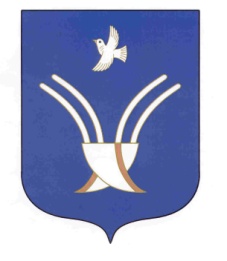 Совет сельского поселенияЮМАШЕВСКИЙ СЕЛЬСОВЕТмуниципального района Чекмагушевский район Республики БашкортостанАдминистрация  сельского поселения Юмашевский сельсовет муниципального района Чекмагушевский район Республики БашкортостанКомитет по управлению собственностью Министерства земельных и имущественных отношений Республики Башкортостан по Чекмагушевскому району Юридический адрес:452227, РБ, Чекмагушевский район, с.  Юмашево, ул.  Советская, д.10ИНН/КПП  0249005871/024901001Р/с:40204810700000002028 в ГРКЦ НБ Респ. Башкортостан банка России г. УфаК/с:БИК 048073001Тел. 834796-2-24-69Юридический адрес:452200, РБ, Чекмагушевский район, с. Чекмагуш, ул. Ленина, д.55ИНН/КПП  0249000697/024901001Р/с:40201810900000000001 в ГРКЦ НБ Респ. Башкортостан банка России г. УфаК/с:БИК 048073001Тел. 834796-3-14-99Глава Администрации сельского поселения  Юмашевский сельсовет муниципального района Чекмагушевский район Республики Башкортостан___________________________(Подпись) Антонов Анатолий ВасильевичМ.П.                    Председатель комитета по управлению собственностью Министерства земельных и имущественных отношений Республики Башкортостан  по Чекмагушевскому району_______________________(Подпись)Давлетова Лиюза ФлюровнаМ.П.                           